от 24 апреля 2015 года								                 № 539О внесении изменений в постановление администрации городскогоокруга город Шахунья Нижегородской области от 09.09.2014 года № 906«О закреплении предприятий и организаций для исполнения наказания в виде исправительных и обязательных работ»На основании ходатайства руководителя филиала по городскому округу город Шахунья ФКУ «УИИ  ГУФСИН России по Нижегородской области» администрация городского округа город Шахунья  п о с т а н о в л я е т: 1. В постановление администрации городского округа город Шахунья Нижегородской области от 09.09.2014 года № 906 «О закреплении предприятий и организаций для исполнения наказания в виде исправительных и обязательных работ» (с изменениями, внесенными постановлениями от 08.10.2014 года № 1036, от 05.11.2014 года № 1140, от 05.12.2014 года № 1291, от 15.12.2014 года № 1371, от 19.12.2014 года № 1428, от 10.02.2015 года № 127, от 17.03.2015 года № 304, от 26.03.2015 года № 365, от 15.04.2015 года № 469)  внести следующие изменения, дополнив перечень 1 «Предприятий и организаций городского округа город Шахунья для лиц, осужденных к исправительным работам и не имеющих основного места работы»  п. 99 следующего содержания:«п.99. ИП Зотов В.П.»  (по согласованию)».	 2. Начальнику общего отдела администрации городского округа город Шахунья Нижегородской области обеспечить размещение настоящего постановления на официальном сайте администрации городского округа город Шахунья Нижегородской области.3. Контроль за исполнением настоящего постановления возложить на заместителя главы администрации городского округа город Шахунья Нижегородской области Смирнова В.Н.И.о. главы администрации городскогоокруга город Шахунья									А.Д.Серов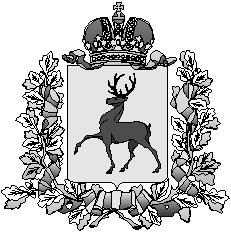 Администрация городского округа город ШахуньяНижегородской областиП О С Т А Н О В Л Е Н И Е